Аннотация к рабочей программе по  геометриина уровень основного общего образованияНормативные документыФедеральный государственный образовательный стандарт основного общего образованияПримерная основная образовательная программа основного общего образования       Данная рабочая программа является частью Основной образовательной программы основного общего образования средней школы № 25 имени Александра СивагинаЦели и задачи изучения предметаПрограмма направлена на достижение следующих целей: · овладение системой математических знаний и умений, необходимых для применения практической деятельности изучения смежных дисциплин, продолжения образования;· интеллектуальное развитие, формирование качеств личности, необходимых человеку для полноценной жизни в современном обществе: ясность и точность мысли, критичность мышления, интуиция, логическое мышление, элементы алгоритмической культуры, пространственных представлений;· формирование представлений об идеях и методах математики как универсального языка науки и техники, средства моделирования явлений и процессов;· воспитание культуры личности, отношения к математике как части общечеловеческой культуры, понимание значимости математики для научно технического прогресса;развитие представлений о полной картине мира, о взаимосвязи математики с другими предметами.Задачи программы:-планирование и осуществление алгоритмической деятельности, выполнение заданных и конструирование новых алгоритмов;-решение разнообразных классов задач из различных разделов курса, в том числе задач, требующих поиска пути и способов решения;-исследовательская деятельность, развитие идей, проведение экспериментов, обобщение, постановки и формулирования новых задач;-ясное, точное, грамотное изложение своих мыслей в устной и письменной речи, использование различных языков математики (словесного, символического, графического), свободного перехода с одного языка на другой для иллюстрации, интерпретации, аргументации и доказательства;-проведение доказательных рассуждений, аргументации, выдвижение гипотез и их обоснование;-поиск, систематизация, анализ и классификация информации, использование разнообразных информационных источников, включая учебную и справочную литературу, современные информационные технологии.Реализуемый УМКРеализация рабочей программы осуществляется по учебнику –Геометрия, 7-9: Учебник для общеобразовательных учреждений/Л.С. Атанасян, В.Ф.Бутузов, С.Б. Кадомцев и др. – М.: Просвещение, 2013Срок реализации программы     Срок реализации программы 3 годаМесто учебного предмета в учебном плане школыУчебный план школы на изучение геометрии  в основной школе отводит 2 учебных часа в неделю в течении каждого года обучения, всего 204 часа.7 класс -2 часа в неделю8класс-2 часа в неделю9 класс- 2 часа в неделюПланируемые результаты изучения учебного предмета 7 классНачальные геометрические сведения                       Ученик  научится:1) пользоваться языком геометрии для описания предметов окружающего мира и их взаимного расположения; оперировать понятиями: «отрезок», «луч», «угол»2) распознавать и изображать на чертежах и рисунках геометрические фигуры и их конфигурации;3) находить значения длин линейных элементов фигур и их отношения, градусную меру углов от 0° до 180°, применяя определения, свойства и признаки фигур и их элементов, отношения фигур;4)  навыкам геометрических построений, применять изученные понятия, методы для решения задач практического характера;5) измерять длины отрезков и величины углов ;6) находить градусную меру угла, используя свойство измерения углов;7)работать с геометрическим текстом, проводить логические обоснования, доказательства математических утверждений демонстрировать математические знания и умения при решении примеров и задачУченик  получит возможность научиться:1) решать задачи на доказательство, опираясь на изученные свойства фигур и отношений между ними и применяя изученные методы доказательств;2) решать несложные задачи на построение, применяя основные алгоритмы построения с помощью циркуля и линейки;3) исследовать свойства планиметрических фигур с помощью компьютерных программ;4) выполнять проекты по темам (по выбору).Треугольники	                                                             Ученик  научится:1)распознавать и изображать на чертежах треугольники. Использовать свойства измерения длин отрезков при решении задач на нахождение периметра треугольника2) вычислять элементы треугольников, используя свойства измерения длин и градусной меры угла3) строить с помощью чертежного угольника и транспортира медианы, высоты, биссектрисы прямоугольного треугольника;4) проводить исследования несложных ситуаций (сравнение элементов равнобедренного треугольника), формулировать гипотезы исследования, понимать необходимость ее проверки, доказательства, совместно работать в группе;5) переводить текст (формулировки) первого, второго, третьего признаков равенства треугольников в графический образ, короткой записи доказательства, применению для решения задач на выявление равных треугольников;6) выполнять алгоритмические предписания и инструкции (на примере построения биссектрисы, перпендикуляра, середины отрезка), овладевать азами графической культуры.Ученик  получит возможность научиться:1) переводить текстовую информацию в графический образ и математическую модель, решать комбинированные задачи с использованием алгоритмов, записывать решения с помощью принятых условных обозначений;2) составлять конспект математического текста, выделять главное, формулироватьопределения по описанию математических объектов;3) проводить исследования ситуаций (сравнение элементов равнобедренного треугольника), формулировать гипотезы исследования, понимать необходимость еепроверки, доказательства, совместно работать в группе;4) проводить подбор информации к проектам, организовывать проектную деятельность и проводить её защиту.Параллельные прямые                                               Ученик  научится:1) распознавать и изображать на чертежах и рисунках параллельные прямые, секущую. На рисунке обозначать пары углов, образованных при пересечении двух прямых секущей2) передавать содержание материала в сжатом виде (конспект), структурировать материал, понимать специфику математического языка и работы с математической символикой;3) работать с готовыми предметными, знаковыми и графическими моделями для описания свойств и качеств изучаемых объектов;4) проводить классификацию объектов (параллельные, непараллельные прямые) по заданным признакам;5) использовать соответствующие инструменты для решения практических задач, точно выполнять инструкции;6) распределять свою работу, оценивать уровень владения материалом.Ученик  получит возможность научиться:1) работать с готовыми графическими моделями для описания свойств и качеств изучаемых объектов, проводить классификацию объектов (углов, полученных при пересечении двух прямых) по заданным признакам;2) переводить текстовую информацию в графический образ и математическую модель, представлять информацию в сжатом виде (схематичная запись формулировки теоремы), проводить доказательные рассуждения, понимать специфику математического языка;3) объяснять изученные положения на самостоятельно подобранных примерах, проводить классификацию (на примере видов углов при двух параллельных и секущей) по выделенным признакам, доказательные рассуждения.Соотношения между сторонами и углами треугольника   Ученик   научится:1) проводить исследования несложных ситуаций (измерение углов треугольника и вычисление их суммы), формулировать гипотезу исследования, понимать необходимость ее проверки, совместно работать в группе;2) составлять конспект математического текста, выделять главное, формулировать определения по описанию математических объектов;3) осуществлять перевод понятий из печатного (текст) в графический образ (чертеж);4) приводить примеры, подбирать аргументы, вступать в речевое общение, участвовать в коллективной деятельности, оценивать работы других;5) различать факт, гипотезу, проводить доказательные рассуждения в ходе решения исследовательских задач на выявление соотношений углов прямоугольного треугольника;6) проводить исследования несложных ситуаций (сравнение прямоугольных треугольников), представлять результаты своего мини-исследования, выбирать соответствующий признак для сравнения, работать в группе.Ученик  получит возможность научиться:1) переводить текстовую информацию в графический образ и математическую модель, решать комбинированные задачи с использованием 2–3 алгоритмов, проводить доказательные рассуждения в ходе презентации решения задач, составлять обобщающие таблицы;составлять конспект математического текста, выделять главное, формулироватьопределения по описанию математических объектов;3) осуществлять перевод понятий из текстовой формы в графическую.Повторение.    Ученик научится:- применяют на практике теоретический материал по теме «Начальные геометрические сведения», решают задачи на готовых чертежах- используют изученные свойства геометрических фигур и отношения между ними при решении задач на вычисление и доказательство- научиться использовать приоритетные знания и умения в практической деятельности и повседневной жизни для описания реальных ситуаций на языке геометрии, для решения практических задач.- научиться воспроизводить приобретенные знания, умения, навыки в конкретной деятельности.8 классЧетырёхугольники Ученик  научится:- изображать и обозначать, распознавать на чертежах выпуклые и невыпуклые многоугольники и их элементы, внешние углы многоугольника;- формулировать и объяснять определения выпуклых и невыпуклых многоугольников и их элементов;- формулировать и доказывать утверждения о сумме внешних и внутренних углов выпуклого многоугольника;- формулировать определения параллелограмма, прямоугольника, ромба, квадрата, трапеции, прямоугольной и равнобедренной трапеции и ее элементов,;- изображать и обозначать, распознавать на чертежах прямоугольник, ромб, квадрат- формулировать и доказывать свойства параллелограмма;- формулировать и доказывать признаки параллелограмма;- формулировать и доказывать свойства, признаки; прямоугольной и равнобедренной трапеции, прямоугольника, ромба, квадрата;- строить симметричные точки;- распознавать фигуры, обладающие осевой и центральной симметрией.- формулировать и доказывать теорему Фалеса.Ученик  получит возможность научиться:- решать задачи, применяя свойства и признаки параллелограмма, трапеции, прямоугольника, ромба, квадрата;- применять теорему Фалеса при решении задач на нахождение длины отрезков.Площадь                                                              Ученик  научится: описывать ситуацию, изображенную на рисунке, соотносить чертеж и текст;-иллюстрировать и объяснять основные свойства площади, понятие равновеликости и равносоставленности;- иллюстрировать и( доказывать ) теорему об отношении площадей треугольников, имеющих по равному углу;выводить формулы площади квадрата;-применять при решении задач на вычисления и доказательство основные свойства площадей, понятия равновеликости и равносоставленности, алгебраический аппарат;-выводить площади треугольника: традиционную и формулу Герона;- доказывать формулы площадей параллелограмма и треугольника, трапеции, ромба;– вычислять площади фигур с помощью непосредственного использования формул площадей параллелограмма и треугольника, трапеции, ромба;- находить площадь прямоугольного треугольника;--иллюстрировать и доказывать терему Пифагора- находить катет и гипотенузу в прямоугольном треугольнике с помощью теоремы Пифагора.Ученик  получит возможность научиться:- иллюстрировать и доказывать теорему, обратную теореме Пифагора;-выводить формулу Герона;-применять изученные формулы для нахождения площадей для решения задач;- иллюстрировать и доказывать теорему, обратную теореме Пифагора;- применять теорему Пифагора при решении задач;-применять при решении задач на вычисление площадей метод площадей, теорему, теорему, обратную теореме Пифагора;-применять при решении задач на вычисления и доказательство метод площадей.Подобные треугольники                                               Ученик  научится:-объяснять понятия: подобия, коэффициента подобия, подобных треугольников, пропорциональных отрезков;- изображать и обозначать, распознавать на чертежах подобные треугольники, средние линии треугольников, выделять в конфигурации, данной в условии задачи подобные треугольники, средние линии треугольников,-формулировать и иллюстрировать, доказывать теорему об отношении площадей подобных треугольников;-формулировать и иллюстрировать, доказывать признаки подобия треугольников;-формулировать и иллюстрировать, доказывать теорему о средней линии треугольника;- формулировать и иллюстрировать понятие пропорциональных отрезков,- формулировать и иллюстрировать свойство биссектрисы угла треугольника;- формулировать и иллюстрировать, доказывать теорему о пропорциональных отрезках в прямоугольном треугольнике-формулировать и иллюстрировать, доказывать теорему о точке пересечения медиан треугольника;-объяснять тригонометрические термины «синус», «косинус», «тангенс», оперировать начальными понятиями тригонометрии;-решать прямоугольные треугольники;-применять при решении задач на вычисления: признаки подобия треугольников, теорему о средней линии треугольника, теорем о пропорциональных отрезках в прямоугольном треугольнике (понятие среднего геометрического двух отрезков, свойство высоты в прямоугольном треугольнике, проведенной из вершины прямого угла, свойство катетов прямоугольного треугольника, определений тригонометрических функций острого угла в прямоугольном треугольнике;Ученик  получит возможность научиться:- применять признаки подобия треугольников при решении задач;- применять подобие треугольников в измерительных работах на местности;- применять теоремы о подобных треугольниках при решении задач на построение;- применять основные тригонометрические тождества в процессе решения задач;- применять при решении задач на построение понятие подобияОкружность Ученик   научится: изображать и обозначать, распознавать на чертежах вписанные и описанные окружности, касательные к окружности, центральные и вписанные углы;-выделять в конфигурации вписанные и описанные окружности, касательные к окружности, центральные и вписанные углы;-формулировать и иллюстрировать определения вписанных и описанных окружностей, касательной к окружности, центральных и вписанных углов;- формулировать и иллюстрировать, доказывать теорему о признаке и свойстве касательной к окружности;- формулировать и иллюстрировать, доказывать теорему о вписанном угле, следствия из этой теоремы;- формулировать и иллюстрировать, доказывать теорему о свойстве отрезков касательных, проведенных из одной точки, о свойстве отрезков пересекающихся хорд;- формулировать и иллюстрировать, доказывать теорему о вписанных в треугольник и описанных около треугольника окружностях и следствия из них;- формулировать и иллюстрировать, доказывать теорему о свойствах вписанных в окружность и описанных около окружности многоугольниках;-устанавливать взаимное расположение прямой и окружности- применять при решении задач на вычисление и доказательство:теоремы о вписанном угле, следствия из этой теоремы, теоремы о свойстве касательной к окружности, о свойстве отрезков касательных, проведенных из одной точки, о свойстве отрезков пересекающихся хордУченик  получит возможность научиться: решать задачи с использованием замечательных точек треугольника;- решать задачи на нахождение углов в окружности;-применять метод геометрического места точек для решения задач и для доказательства.Повторение.  Решение задач    Ученик научится:- применяют на практике теоретический материал по теме ,решають задачи на готовых чертежах- используют изученные свойства геометрических фигур и отношения между ними при решении задач на вычисление и доказательство- научиться использовать приоритетные знания и умения в практической деятельности и повседневной жизни для описания реальных ситуаций на языке геометрии, для решения практических задач.- научиться воспроизводить приобретенные знания, умения, навыки в конкретной деятельности.9 классВекторы Учащийся научитсяобозначать и изображать векторы,изображать вектор, равный данному,строить вектор, равный сумме двух векторов, используя правила треугольника, параллелограмма, формулировать законы сложения,строить сумму нескольких векторов, используя правило многоугольника,строить вектор, равный разности двух векторов, двумя способами.решать геометрические задачи использование алгоритма выражения через данные векторы, используя правила сложения, вычитания и умножения вектора на число.решать простейшие геометрические задачи, опираясь на изученные свойства векторов;находить среднюю линию трапеции по заданным основаниям.В повседневной жизни и при изучении других предметов:использовать векторы для решения простейших задач на определение скорости относительного движения.Учащийся получит возможность научитьсяовладеть векторным методом для решения задач на вычисление и доказательство;прибрести опыт выполнения проектов.Метод координат Учащийся научится:оперировать на базовом уровне понятиями координаты вектора, координаты суммы и разности векторов, произведения вектора на числовычислять координаты вектора, координаты суммы и разности векторов, координаты произведения вектора на число,вычислять угол между векторами,вычислять скалярное произведение векторов;вычислять расстояние между точками по известным координатам,вычислять координаты середины отрезкасоставлять уравнение окружности, зная координаты центра и точки окружности, составлять уравнение прямой по координатам двух ее точек;решать простейшие задачи методом координатУчащийся получит возможность научиться:овладеть координатным методом решения задач на вычисление и доказательство;приобрести опыт использования компьютерных программ для анализа частных случаеввзаимного расположения окружностей и прямых;приобрести опыт выполнения проектовСоотношения между сторонами и углами треугольника. Скалярное произведение векторов Учащийся научится:оперировать на базовом уровне понятиями: синуса, косинуса и тангенса углов,применять основное тригонометрическое тождество при решении задач на нахождение одной тригонометрической функции через другую,изображать угол между векторами, вычислять скалярное произведение векторов,находить углы между векторами, используя формулу скалярного произведения в координатах,применять теорему синусов, теорему косинусов,применять формулу площади треугольника: S = ,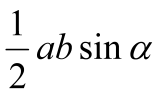 решать простейшие задачи на нахождение сторон и углов произвольного треугольникаВ повседневной жизни и при изучении других предметов:Учащийся получит возможность научиться:вычислять площади фигур, составленных из двух и более прямоугольников, параллелограммов, треугольников, круга и сектора;вычислять площади многоугольников, используя отношения равновеликости и равносоставленности;применять алгебраический и тригонометрический материал при решении задач на вычисление площадей многоугольников;приобрести опыт применения алгебраического и тригонометрического аппарата при решении геометрических задачДлина окружности и площадь круга Учащийся научится:оперировать на базовом уровне понятиями правильного многоугольника,применять формулу для вычисления угла правильного n-угольника.применять формулы площади, стороны правильного многоугольника, радиуса вписанной и описанной окружности,применять формулы длины окружности, дуги окружности, площади круга и кругового сектора.использовать свойства измерения длин, углов при решении задач на нахождение длины отрезка, градусной меры угла;вычислять площади треугольников, прямоугольников, трапеций, кругов и секторов;вычислять длину окружности и длину дуги окружности;вычислять длины линейных элементов фигур и их углы, используя изученные формулы.В повседневной жизни и при изучении других предметов:решать практические задачи, связанные с нахождением геометрических величин.Учащийся получит возможность научиться:выводить формулу для вычисления угла правильного n-угольника и применять ее в процессе решения задач,проводить доказательства теорем о формуле площади, стороны правильного многоугольника, радиуса вписанной и описанной окружности и следствий из теорем и применять их при решении задач,решать задачи на доказательство с использованием формул длины окружности и длины дуги окружности, формул площадей фигур.Движения Учащийся научится:оперировать на базовом уровне понятиями отображения плоскости на себя и движения,оперировать на базовом уровне понятиями осевой и центральной симметрии, параллельного переноса, поворота,распознавать виды движений,выполнять построение движений с помощью циркуля и линейки, осуществлять преобразование фигур,распознавать по чертежам, осуществлять преобразования фигур с помощью осевой и центральной симметрии, параллельного переноса и поворота.Учащийся получит возможность научиться:применять свойства движения при решении задач,применять понятия: осевая и центральная симметрия, параллельный перенос и поворот для решении задачНачальные сведения из стереометрии Об аксиомах планиметрии  Учащийся получит представления о простейших многогранниках, телах и поверхностях в пространстве; знать формулы для вычисления площадей поверхностей и объмов телПри изучении темы Об аксиомах планиметрииУчащийся познакомится с основными аксиомами планиметрии, будет иметь представление об основных этапах развития геометрии.Повторение курса планиметрии  Учащийся научится:применять при решении задач основные соотношения между сторонами и углами прямоугольного и произвольного треугольника;применять формулы площади треугольника.решать треугольники с помощью теорем синусов и косинусов,применять признаки равенства треугольников при решении геометрических задач,применять признаки подобия треугольников при решении геометрических задач,определять виды четырехугольников и их свойства,использовать формулы площадей фигур для нахождения их площади,выполнять чертеж по условию задачи, решать простейшие задачи по теме «Четырехугольники»использовать свойство сторон четырехугольника, описанного около окружности; свойство углов вписанного четырехугольника при решении задач,использовать формулы длины окружности и дуги, площади круга и сектора при решении задач,решать геометрические задачи, опираясь на свойства касательных к окружности, применяя дополнительные построения, алгебраический и тригонометрический аппарат,проводить операции над векторами, вычислять длину и координаты вектора, угол между векторами,распознавать уравнения окружностей и прямой, уметь их использовать,использовать приобретенные знания и умения в практической деятельности для решения практических задач, связанных с нахождением геометрических величинДополнительная информацияПо программе в  7 классе  запланировано 5 тематических контрольных работ и одна итоговая; в  8 классе  запланировано 5 тематических контрольных работ; в 9 классе  запланировано  5 тематических контрольных работ и одна итоговая.